Паспорт объекта муниципальной собственности,  включенного в перечень объектов, предназначенных для предоставления субъектам МСП в городском поселении город Калач Калачеевского муниципального района Воронежской областиОбъект имуществаОбъект имуществаФото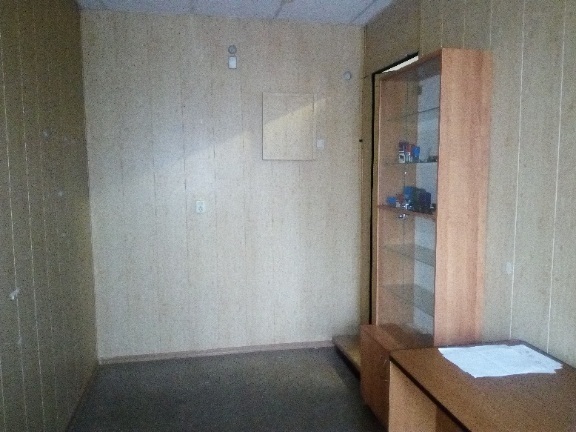 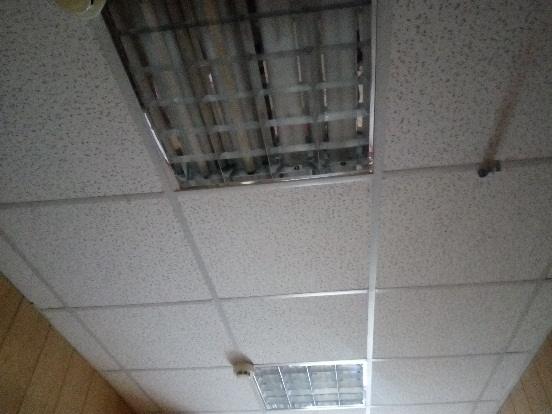 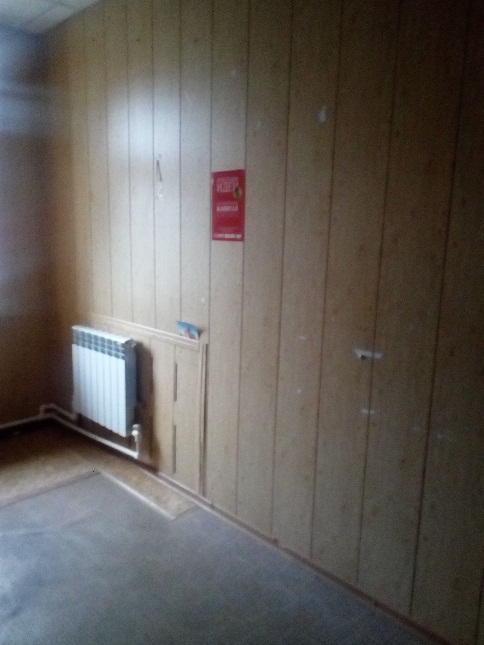 Описание объекта государственного или муниципального имуществаТип имущества: помещениеКадастровый номер: 36-36-11/022/2006-045 (1 этаж здания, где расположено помещение) Литер, этажность: 1Площадь: 8,8 кв. м.Месторасположение: Воронежская область, г. Калач, ул. 3 Интернационала, 8Категория земель, разрешенное использование (для з/у):-Иные сведения (в зависимости от объекта имущества): -Наличие инженерных сетей и подъездных путей:Электроэнергия - имеетсяГаз – не имеетсяОтопление - имеетсяВодоснабжение - имеетсяВодоотведение - имеетсяСвязь, Интернет - имеетсяПарковка - имеетсяМатериал стен, материал перекрытий: стены кирпичные, обшиты сайдингом, полы – линолеум.Состояние объекта:3.1 Требует косметического ремонта